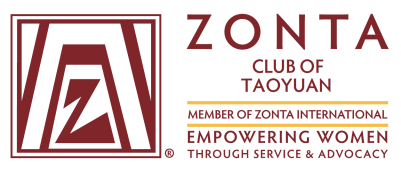 國際崇她桃園社崇她獎獎學金申請表申請日期：　　年　　月　　日　　　　　　　　　     　收文日期：　　年　　月　　日申請類別：⃞法商 ⃞科學工程 ⃞藝文 ⃞技能 ⃞服務　　　編號：申 請 人姓　　名出生日期相　　　　片相　　　　片相　　　　片地 址 及連絡電話(務必詳填)電話：家　　　　　　行動電話：家　　　　　　行動電話：家　　　　　　行動電話：家　　　　　　行動電話：家　　　　　　行動電話：家　　　　　　行動電話：家　　　　　　行動電話：家　　　　　　行動電話：家　　　　　　行動相　　　　片相　　　　片相　　　　片連絡人姓名電話相　　　　片相　　　　片相　　　　片E-Mail相　　　　片相　　　　片相　　　　片就讀學校科系科系科系科系科系年級學校地址電話電話學校地址E-Mail：E-Mail：E-Mail：E-Mail：E-Mail：E-Mail：E-Mail：E-Mail：E-Mail：E-Mail：E-Mail：E-Mail：必備資料⃞1.110學年度成績單正本(務必附上操行成績)    (※大一的學生可提供高三的成績單、高一的學生可提供國三的成績單)⃞2.專科研發創新或立論研究簡述/經指導教授簽署或競賽績優證明或優異社團\社區服務領導才能事證。(至少需具備一項)⃞3.教授(教師)推薦函⃞4.自傳⃞5.戶籍謄本 乙份(限申請日期3個月內)※未列入申請文件之事蹟證明或獎勵文件一律不受理，請勿寄送。⃞1.110學年度成績單正本(務必附上操行成績)    (※大一的學生可提供高三的成績單、高一的學生可提供國三的成績單)⃞2.專科研發創新或立論研究簡述/經指導教授簽署或競賽績優證明或優異社團\社區服務領導才能事證。(至少需具備一項)⃞3.教授(教師)推薦函⃞4.自傳⃞5.戶籍謄本 乙份(限申請日期3個月內)※未列入申請文件之事蹟證明或獎勵文件一律不受理，請勿寄送。⃞1.110學年度成績單正本(務必附上操行成績)    (※大一的學生可提供高三的成績單、高一的學生可提供國三的成績單)⃞2.專科研發創新或立論研究簡述/經指導教授簽署或競賽績優證明或優異社團\社區服務領導才能事證。(至少需具備一項)⃞3.教授(教師)推薦函⃞4.自傳⃞5.戶籍謄本 乙份(限申請日期3個月內)※未列入申請文件之事蹟證明或獎勵文件一律不受理，請勿寄送。⃞1.110學年度成績單正本(務必附上操行成績)    (※大一的學生可提供高三的成績單、高一的學生可提供國三的成績單)⃞2.專科研發創新或立論研究簡述/經指導教授簽署或競賽績優證明或優異社團\社區服務領導才能事證。(至少需具備一項)⃞3.教授(教師)推薦函⃞4.自傳⃞5.戶籍謄本 乙份(限申請日期3個月內)※未列入申請文件之事蹟證明或獎勵文件一律不受理，請勿寄送。⃞1.110學年度成績單正本(務必附上操行成績)    (※大一的學生可提供高三的成績單、高一的學生可提供國三的成績單)⃞2.專科研發創新或立論研究簡述/經指導教授簽署或競賽績優證明或優異社團\社區服務領導才能事證。(至少需具備一項)⃞3.教授(教師)推薦函⃞4.自傳⃞5.戶籍謄本 乙份(限申請日期3個月內)※未列入申請文件之事蹟證明或獎勵文件一律不受理，請勿寄送。⃞1.110學年度成績單正本(務必附上操行成績)    (※大一的學生可提供高三的成績單、高一的學生可提供國三的成績單)⃞2.專科研發創新或立論研究簡述/經指導教授簽署或競賽績優證明或優異社團\社區服務領導才能事證。(至少需具備一項)⃞3.教授(教師)推薦函⃞4.自傳⃞5.戶籍謄本 乙份(限申請日期3個月內)※未列入申請文件之事蹟證明或獎勵文件一律不受理，請勿寄送。⃞1.110學年度成績單正本(務必附上操行成績)    (※大一的學生可提供高三的成績單、高一的學生可提供國三的成績單)⃞2.專科研發創新或立論研究簡述/經指導教授簽署或競賽績優證明或優異社團\社區服務領導才能事證。(至少需具備一項)⃞3.教授(教師)推薦函⃞4.自傳⃞5.戶籍謄本 乙份(限申請日期3個月內)※未列入申請文件之事蹟證明或獎勵文件一律不受理，請勿寄送。⃞1.110學年度成績單正本(務必附上操行成績)    (※大一的學生可提供高三的成績單、高一的學生可提供國三的成績單)⃞2.專科研發創新或立論研究簡述/經指導教授簽署或競賽績優證明或優異社團\社區服務領導才能事證。(至少需具備一項)⃞3.教授(教師)推薦函⃞4.自傳⃞5.戶籍謄本 乙份(限申請日期3個月內)※未列入申請文件之事蹟證明或獎勵文件一律不受理，請勿寄送。⃞1.110學年度成績單正本(務必附上操行成績)    (※大一的學生可提供高三的成績單、高一的學生可提供國三的成績單)⃞2.專科研發創新或立論研究簡述/經指導教授簽署或競賽績優證明或優異社團\社區服務領導才能事證。(至少需具備一項)⃞3.教授(教師)推薦函⃞4.自傳⃞5.戶籍謄本 乙份(限申請日期3個月內)※未列入申請文件之事蹟證明或獎勵文件一律不受理，請勿寄送。⃞1.110學年度成績單正本(務必附上操行成績)    (※大一的學生可提供高三的成績單、高一的學生可提供國三的成績單)⃞2.專科研發創新或立論研究簡述/經指導教授簽署或競賽績優證明或優異社團\社區服務領導才能事證。(至少需具備一項)⃞3.教授(教師)推薦函⃞4.自傳⃞5.戶籍謄本 乙份(限申請日期3個月內)※未列入申請文件之事蹟證明或獎勵文件一律不受理，請勿寄送。⃞1.110學年度成績單正本(務必附上操行成績)    (※大一的學生可提供高三的成績單、高一的學生可提供國三的成績單)⃞2.專科研發創新或立論研究簡述/經指導教授簽署或競賽績優證明或優異社團\社區服務領導才能事證。(至少需具備一項)⃞3.教授(教師)推薦函⃞4.自傳⃞5.戶籍謄本 乙份(限申請日期3個月內)※未列入申請文件之事蹟證明或獎勵文件一律不受理，請勿寄送。⃞1.110學年度成績單正本(務必附上操行成績)    (※大一的學生可提供高三的成績單、高一的學生可提供國三的成績單)⃞2.專科研發創新或立論研究簡述/經指導教授簽署或競賽績優證明或優異社團\社區服務領導才能事證。(至少需具備一項)⃞3.教授(教師)推薦函⃞4.自傳⃞5.戶籍謄本 乙份(限申請日期3個月內)※未列入申請文件之事蹟證明或獎勵文件一律不受理，請勿寄送。推薦人(校長或教授/教師)姓名職稱職稱推薦人(校長或教授/教師)電話E-Mail：E-Mail：E-Mail：E-Mail：E-Mail：E-Mail：E-Mail：E-Mail：E-Mail：E-Mail：推薦人(校長或教授/教師)（簽章）（簽章）（簽章）（簽章）（簽章）（簽章）（簽章）（簽章）（簽章）（簽章）（簽章）（簽章）申請人簽名本人在此聲明：1.本申請書及所檢附文件內容皆為屬實，本人同意若經甄選，國際崇她桃園社得以刊登個人得獎事蹟及相關照片於崇她社或相關公眾刊物或網路。2.不得重複請領崇她社他社獎學金。　　　　　　　　　　　　　申請人簽章_______________________ 本人在此聲明：1.本申請書及所檢附文件內容皆為屬實，本人同意若經甄選，國際崇她桃園社得以刊登個人得獎事蹟及相關照片於崇她社或相關公眾刊物或網路。2.不得重複請領崇她社他社獎學金。　　　　　　　　　　　　　申請人簽章_______________________ 本人在此聲明：1.本申請書及所檢附文件內容皆為屬實，本人同意若經甄選，國際崇她桃園社得以刊登個人得獎事蹟及相關照片於崇她社或相關公眾刊物或網路。2.不得重複請領崇她社他社獎學金。　　　　　　　　　　　　　申請人簽章_______________________ 本人在此聲明：1.本申請書及所檢附文件內容皆為屬實，本人同意若經甄選，國際崇她桃園社得以刊登個人得獎事蹟及相關照片於崇她社或相關公眾刊物或網路。2.不得重複請領崇她社他社獎學金。　　　　　　　　　　　　　申請人簽章_______________________ 本人在此聲明：1.本申請書及所檢附文件內容皆為屬實，本人同意若經甄選，國際崇她桃園社得以刊登個人得獎事蹟及相關照片於崇她社或相關公眾刊物或網路。2.不得重複請領崇她社他社獎學金。　　　　　　　　　　　　　申請人簽章_______________________ 本人在此聲明：1.本申請書及所檢附文件內容皆為屬實，本人同意若經甄選，國際崇她桃園社得以刊登個人得獎事蹟及相關照片於崇她社或相關公眾刊物或網路。2.不得重複請領崇她社他社獎學金。　　　　　　　　　　　　　申請人簽章_______________________ 本人在此聲明：1.本申請書及所檢附文件內容皆為屬實，本人同意若經甄選，國際崇她桃園社得以刊登個人得獎事蹟及相關照片於崇她社或相關公眾刊物或網路。2.不得重複請領崇她社他社獎學金。　　　　　　　　　　　　　申請人簽章_______________________ 本人在此聲明：1.本申請書及所檢附文件內容皆為屬實，本人同意若經甄選，國際崇她桃園社得以刊登個人得獎事蹟及相關照片於崇她社或相關公眾刊物或網路。2.不得重複請領崇她社他社獎學金。　　　　　　　　　　　　　申請人簽章_______________________ 本人在此聲明：1.本申請書及所檢附文件內容皆為屬實，本人同意若經甄選，國際崇她桃園社得以刊登個人得獎事蹟及相關照片於崇她社或相關公眾刊物或網路。2.不得重複請領崇她社他社獎學金。　　　　　　　　　　　　　申請人簽章_______________________ 本人在此聲明：1.本申請書及所檢附文件內容皆為屬實，本人同意若經甄選，國際崇她桃園社得以刊登個人得獎事蹟及相關照片於崇她社或相關公眾刊物或網路。2.不得重複請領崇她社他社獎學金。　　　　　　　　　　　　　申請人簽章_______________________ 本人在此聲明：1.本申請書及所檢附文件內容皆為屬實，本人同意若經甄選，國際崇她桃園社得以刊登個人得獎事蹟及相關照片於崇她社或相關公眾刊物或網路。2.不得重複請領崇她社他社獎學金。　　　　　　　　　　　　　申請人簽章_______________________ 本人在此聲明：1.本申請書及所檢附文件內容皆為屬實，本人同意若經甄選，國際崇她桃園社得以刊登個人得獎事蹟及相關照片於崇她社或相關公眾刊物或網路。2.不得重複請領崇她社他社獎學金。　　　　　　　　　　　　　申請人簽章_______________________ 